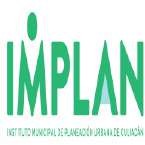 Bienes Disponibles para su Transformación o Consumo (inventarios)Inversiones FinancierasBienes Muebles, Inmuebles e IntangiblesEstimaciones y DeteriorosOtros ActivosPasivoCuentas por Pagar a Corto PlazoCuentas por Pagar a Largo PlazoNotas al Estado de ActividadesIngresos de GestiónIngresos PresupuestalesOtros IngresosGastos y Otras PerdidasGastos PresupuestalesOtros GastosNotas al Estado de Variación de la Hacienda PúblicaNotas al Estado de Flujos de EfectivoEfectivo y EquivalentesAdquisicion de Bienes Muebles e InmueblesDescripciónConciliación Presupuestaria y ContableConciliación entre los Ingresos Presupuestarios y ContablesConciliación entre los Egresos Presupuestarios y ContablesBajo protesta de decir verdad declaramos que los Estados Financieros y sus Notas, son razonablemente correctos y son responsabilidad del emisorb) NOTAS DE MEMORIA (CUENTAS DE ORDEN)a) CUENTAS DE ORDEN DEUDORASCUENTAS DE ORDEN ACREEDORASBajo protesta de decir verdad declaramos que los Estados Financieros y sus Notas, son razonablemente correctos y son responsabilidad del emisorNOTAS DE GESTION ADMINISTRATIVATERCER TRIMESTRE DEL 2018, DEL 1º DE JULIO AL 30 DE SEPTIEMBRE.1.- EXPOSICIÓN DE MOTIVOSComo un claro reconocimiento de la problemática y un compromiso para poner en valor las oportunidades de la entidad (y del Municipio) en el contexto de su región, el país e internacionalmente, desde la década de 1990, la sociedad sinaloense percibió la necesidad de ciudadanizar las políticas públicas como una forma más moderna y congruente de participar con el gobierno en las decisiones que a todos atañen y comenzó a trabajar por ello.Entre la sociedad civil, la academia y los organismos empresariales, surgió la inquietud de contar con un Instituto Municipal de Planeación Urbana, por lo que durante casi cinco años, se analizó y desarrolló el proyecto y se investigaron experiencias exitosas para aprovecharlas en el nuevo Instituto.Fue hasta el año 2003 que el grupo promotor encontró respuesta a sus inquietudes, y después de lograr un amplio consenso con organismos del sector público, social y privado, el 4 de diciembre de 2003, en sesión Ordinaria de Cabildo, el H. Ayuntamiento de Culiacán acordó la creación del IMPLAN como un organismo con amplia representación ciudadana que garantice la continuidad de la planeación urbana y proponga lo necesario para promover la modernización, innovación y el desarrollo de los asentamientos humanos.El IMPLAN de Culiacán nació como un “…organismo público descentralizado, de interés público y de carácter preponderantemente técnico, con personalidad jurídica y patrimonio propio.”La esencia del Instituto, desde su concepción, y lo que garantizará su trascendencia, ha sido la activa presencia y participación de los ciudadanos y su visión por emprender un proceso de planeación con visión estratégica y de largo plazo, que perciba los problemas y las soluciones desde una óptica integrada y con sólidas bases técnicas y de participación de toda la comunidad.Desde finales del año 2004, el IMPLAN ha comenzado a materializar el sueño de formar un equipo técnico y comenzar a hacer efectiva la planeación del Municipio; el 14 de octubre se eligió a la Directora General del Instituto y en enero de 2005 se conformó el primer equipo de trabajo y seproporciono un espacio propio para el IMPLAN, quien a la fecha ha contado con tres directores. En Febrero del 2017, se nombró como Director General del IMPLAN al Arq. Juan Carlos Rojo Carrascal, quien actualmente desempeña el cargo.2.- AUTORIZACIÓNQue en uso de las atribuciones señaladas, el Gobierno Municipal de Culiacán creó al Instituto Municipal de Planeación Urbana de Culiacán (IMPLAN), como organismo público descentralizado, de interés público y de carácter preponderantemente técnico, con personalidad jurídica y patrimonio propio, encargado de la prestación de servicios técnicos y de asesoría al Ayuntamiento de Culiacán, en materia de planeación del desarrollo urbano. En el DECRETO DE CREACION NUMERO 19, publicado en el Periódico Oficial “El Estado de Sinaloa” número 009 de fecha 21 de Enero del 2004.Fecha de creación21 de Enero del 20043.-MISIÓNCrear Políticas Públicas en materia de Desarrollo Urbano y Planeación con visión a corto, mediano y largo plazo, tomando en cuenta las necesidades sociales, generando planes y proyectos tendientes a mejorar el nivel de vida de los ciudadanos del municipio de Culiacán.Ser el espacio técnico del Gobierno Municipal y de la sociedad, responsable de todo el proceso de planeación: planes, programas y proyectos que concentra y sistematiza información y gestiona bajo criterios estrictamente técnicos la planeación urbana de manera integral.4.-VISIÓNSer el principal impulsor del desarrollo ordenado del territorio que comprende el Municipio de Culiacán a través de la innovación y calidad de sus Planes y Proyectos, con gente comprometida y guiada por valores compartidos.5.-VALORESUnidadLos objetivos que persigue el IMPLAN, la sociedad Culiacanense y la Administración Municipal coinciden, por lo que se debe trabajar siempre en un proyecto común.IntegralidadAbordar los problemas y las soluciones desde todas las ópticas posibles, sin perder la visión de conjunto. Dos enfoques deben destacarse: la integralidad de contenidos que parte del principio que el Municipio y la ciudad son una unidad social-económica-territorial y ambiental, por lo que todas las políticas públicas y acciones sociales en un tema, área o sector, impactan al resto; y la integralidad de instrumentos que reconoce que debe haber un solo camino y un solo plan para el desarrollo municipal y urbano que integra las vertientes: del desarrollo socio-económico, urbanas y ambientales y también los procesos de programación y presupuestación.SustentabilidadAprovechamiento racional de los recursos naturales y promoción de un desarrollo ambientalmente viable, es decir, que incorpore valores ecológicos para el largo plazo, lo que implica que toda acción pública, privada y social debe valorar sus impactos en el ambiente y hacer lo necesario para minimizarlos y para engrandecer las condiciones de sustentabilidad.Visión de Largo PlazoLos resultados del trabajo de hoy se reflejarán en el desarrollo futuro. Además, el IMPLAN debe trascender los periodos político – administrativos.IdentidadRescatar los valores, tradiciones, prácticas y todos aquellos aspectos culturales que desde la historia y las prácticas sociales vigentes identifican a Culiacán, buscando generar identidad, arraigo y orgullo entre sus habitantes, por medio de acuerdos que se traduzcan en acción concreta en favor de toda la comunidad.Corresponsabilidad y ParticipaciónEl destino del Municipio de Culiacán es responsabilidad de todos. Todos los grupos sociales, económicos, políticos, culturales, etc. deben ser partícipes de la estrategia de desarrollo, reconociendo sin embargo, que existen responsabilidades que cada actor social debe cumplir:Al gobierno le corresponde aplicar la ley y cumplir con lo que ha comprometido y que se asienta en planes, programas y proyectos.A la sociedad le corresponde participar en las decisiones de desarrollo municipal por mediode los instrumentos creados para ello, como el IMPLAN.Le corresponde también, asumir las responsabilidades individuales y comunitarias que marcan las leyes y la convivencia civilizada.Al IMPLAN le corresponde ser el brazo técnico y el espacio de reflexión-acción para garantizar un desarrollo que ha sido pensado, analizado, compartido y consensuado con los otros actores de la sociedad.EquidadBeneficios del desarrollo y los satisfactores sociales y urbanos a los que menos tienen. Disminuir la brecha entre riqueza y pobreza; desarrollo y subdesarrollo; modernidad y atraso. Este principio se traduce en la necesidad de asumir como prioridad la atención de los que menos tienen ofreciéndoles un hábitat y condiciones de vida fundadas en el acceso a oportunidades de educación, salud, empleo y vivienda.EficienciaCapacidad de disponer de las herramientas necesarias para lograr un fin determinado de la mejor manera posible y en un tiempo razonable. Para el IMPLAN, la alta capacidad técnica y el manejo de las herramientas y métodos de frontera es fundamental para cumplir con este principio. Igualmente, la información de primera mano y organizada en sistemas de alta tecnología permitirá hacer efectivo este principio.EficaciaCapacidad de lograr el objetivo deseadoRacionalidadUtilización racional de los recursos disponibles. Para el IMPLAN, ofrecer servicios en primer lugar a la Administración Municipal y también al resto de los actores sociales es un camino para que  desde la economía se aprecien sus capacidades de rentabilidad. Sin embargo, la social es la rentabilidad principal del Instituto. Conforme el Municipio resuelva sus problemas urbanos y sea más sustentable, la institución mostrará la importancia de la rentabilidad social que debe tener.Estos   principios  se  asocian	y soportan las características del ejercicio de la planeación establecidas en el decreto de creación del IMPLAN, a saber:6.- PRINCIPALES ACTIVIDADESEste organismo será un ente ciudadanizado de consulta y participación social y tiene por objeto la prestación de servicios técnicos y de asesoría a los sectores público, privado y social, así como de apoyo al H. Ayuntamiento de Culiacán, en materia de planeación del desarrollo urbano mediante:La realización de estudios técnicos, socioeconómicos, territoriales y ambientales.La elaboración de los planes, programas y proyectos estratégicos orientados al desarrollo territorial.La prestación de servicios relacionados con la planeación del desarrollo urbano y regional;El otorgamiento de asistencia técnica y capacitación.El establecimiento de relaciones de intercambio de información y colaboración con otras entidades públicas, privadas, académicas y sociales.La actividad de especialistas en el área de su competencia; y, cualesquiera otros medios conducentes al objeto señalado.7.- RÉGIMEN JURÍDICOPersona Moral con Fines no Lucrativos8.- ESTRUCTURA ORGANIZACIONAL BÁSICA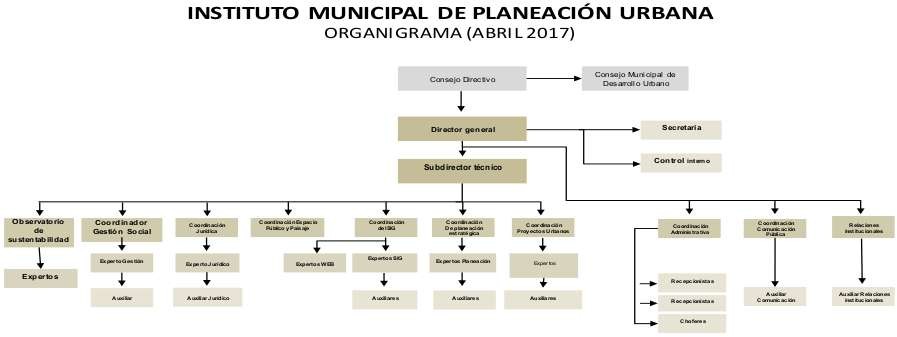 9.- BASES DE PREPARACIÓN DE ESTADOS FINANCIEROS.Se ha trabajado gradualmente en el cumplimiento de la Ley General de Contabilidad Gubernamental y los documentos emitidos por el Consejo Nacional de Armonización Contable (CONAC), para dar cumplimiento en tiempo y forma, considerando los postulados básicos en la emisión de la información financiera, presupuestal y programática.En cuanto al activo fijo se ha reconocido su valor a su costo histórico.Se ha cumplido  con la normatividad  supletoria como lo son el acatamiento a la Ley de Auditoría, la Ley de Presupuesto Contabilidad y Gasto Publico, la Ley de Transparencia y Acceso a la Información entre otras.Dentro de los registros contables conforme a la normatividad de la Ley General de Contabilidad Gubernamental.Con el propósito de fortalecer el cumplimiento de las normas, estamos trabajando con el Sistema Automatizado de Contabilidad Gubernamental SADMUN.10.- CARACTERISTICAS DEL SISTEMA CONTABLE11.- POLÍTICAS DE CONTABILIDAD SIGNIFICATIVAS.El método utilizado para la actualización de los activos (fijo) es el valor de adquisición a su costo histórico, en cuanto a los pasivos actualmente no se cuenta con deudas a corto plazo por valuar.12.-REPORTE DEL COMPORTAMIENTO DE LA RECAUDACIÓN DE FORMA SEPARADA LOS INGRESOS LOCALES DE LOS FEDERALES.Ingresos estimados y recaudados correspondientes a los meses de julio a septiembre de 2018.13. INFORMACIÓN ADICIONAL:Correo Electrónico: implan@implanculiacan.gob.mxDomicilio: Mariano Escobedo, Ote. No. 20 Col. Centro, C.P. 80000 de Culiacán, Sinaloa.Teléfono: 01-66-77-58-01-71Bajo protesta de decir verdad declaramos que los Estados Financieros y sus Notas, son razonablemente correctos y son responsabilidad del emisorDr Juan Carlos Rojo Carrascal		CP Karla M. Torres Carrillo Director General	Coordinadora AdministrativaINSTITUTO MUNICIPAL DE PLANEACION URBANA DE CULIACANNOTAS A LOS ESTADOS FINANCIEROS AL 30 DE SEPTIEMBRE DE 2018a) NOTAS DE DESGLOSEINSTITUTO MUNICIPAL DE PLANEACION URBANA DE CULIACANNOTAS A LOS ESTADOS FINANCIEROS AL 30 DE SEPTIEMBRE DE 2018a) NOTAS DE DESGLOSEINSTITUTO MUNICIPAL DE PLANEACION URBANA DE CULIACANNOTAS A LOS ESTADOS FINANCIEROS AL 30 DE SEPTIEMBRE DE 2018a) NOTAS DE DESGLOSEIC-NEF-06-1809I) Notas al Estado de Situación FinancieraI) Notas al Estado de Situación FinancieraI) Notas al Estado de Situación FinancieraActivoActivoActivo1) Efectivo y Equivalentes1) Efectivo y Equivalentes1) Efectivo y EquivalentesDescripción	2018Descripción	2018Descripción	20182017Efectivo	3,000.00Efectivo	3,000.00Efectivo	3,000.002,000.00Bancos/Tesorería	910,666.31Bancos/Tesorería	910,666.31Bancos/Tesorería	910,666.31384,551.432) Derechos a Recibor Efectivo y Equivalentes y Bienes o Servicios a Recibir2) Derechos a Recibor Efectivo y Equivalentes y Bienes o Servicios a Recibir2) Derechos a Recibor Efectivo y Equivalentes y Bienes o Servicios a RecibirDescripción20182017Cuentas por Cobrar a Corto Plazo4,211,489.225,099,797.82Deudores Diversos por Cobrar a Corto Plazo0.006,041.84Descripción20182017Mobiliario y Equipo de Administración1,064,425.691,029,855.24Mobiliario y Equipo Educacional y Recreativo33,804.9333,804.93Vehículos y Equipo de Transporte770,762.00770,762.00Descripción20182017Depreciación Acumulada de Bienes Muebles1,611,616.111,458,746.36Descripción20182017Proveedores por Pagar a Corto Plazo2,234,021.031,932,064.76Retenciones y Contribuciones por Pagar a Corto Plazo40,387.81-37,571.85Descripción20182017Transferencias Internas y Asignaciones del Sector Público1,824,902.605,424,563.46Descripción20182017Materiales de Administración, Emisión de Documentos y Artículos Oficiales40,693.66180,633.09Alimentos y Utensilios42,955.7530,271.31Materiales y Artículos de Construcción y de Reparación3,980.731,606.99Combustibles, Lubricantes y Aditivos30,960.5141,800.00Vestuario, Blancos, Prendas de Protección y Artículos Deportivos12,010.6428,925.76Herramientas, Refacciones y Accesorios Menores3,905.991,851.89Servicios Básicos141,238.35185,651.22Servicios Profesionales, Científicos y Técnicos y Otros Servicios1,039,719.92535,098.66Servicios Financieros, Bancarios y Comerciales90,080.2450,579.99Servicios de Instalación, Reparación, Mantenimiento y Conservación22,964.11235,431.45Servicios de Comunicación Social y Publicidad34,367.0071,695.44Servicios de Traslado y Viáticos128,492.79233,298.82Servicios Oficiales13,418.4423,868.90Otros Servicios Generales5,150.0019,058.00Descripción20182017Depreciación de Bienes Muebles153,593.83209,268.80Disminución de Bienes por pérdida, obsolescencia y deterioro65.83869.42Descripción20182017HACIENDA PUBLICA/PATRIMONIO CONTRIBUIDO1,274,289.121,274,289.12Actualización de la Hacienda Pública/Patrimonio1,274,289.121,274,289.12HACIENDA PUBLICA /PATRIMONIO GENERADO2,800,547.72151,875.60Resultados del Ejercicio (Ahorro/ Desahorro)0.000.00Resultados de Ejercicios Anteriores2,799,816.80151,144.68Revalúos730.92730.92Descripción20182017Efectivo3,000.002,000.00Bancos/Tesorería910,666.31384,551.43Bienes Muebles35,360.36Mobiliario y Equipo de Administración35,360.36Mobiliario y Equipo Educacional y Recreativo0.00Vehículos y Equipo de Transporte0.001. Ingresos Presupuestarios1,824,902.602. Más Ingresos contables no presupuestariosIncremento por Variación de Inventarios0.000.00Disminución del Exceso de Estimaciones por Pérdida o Deterioro u0.00Disminución del Exceso de Provisiones0.00Otros Ingresos y Beneficios Varios0.00Otros Ingresos contables no presupuestarios0.003. Menos Ingresos presupuestarios no contables0.00Productos de capital0.00Aprovechamientos de capital0.00Ingresos derivados de financiamientos0.00Otros ingresos presupuestarios no contables0.00Ingresos Contables (4 = 1 + 2 - 3)1,824,902.601. Total de egresos (presupuestarios)1,645,298.492. Menos egresos presupuestarios no contables35,360.36Mobiliario y equipo de administración35,360.36Mobiliario y equipo educacional y recreativo0.00Equipo e instrumental médico y de laboratorio0.00Vehículos y equipo de transporte0.00Equipo de defensa y seguridad0.00Maquinaria, otros equipos y herramientas0.00Activos biológicos0.00Bienes inmuebles0.00Activos intangibles0.00Obra pública en bienes propios0.00Acciones y participaciones de capital0.00Compra de títulos y valores0.00Inversiones en fideicomisos, mandatos y otros análogos0.00Provisiones para contingencias y otras erogaciones especiales0.00Amortización de la deuda pública0.00Adeudos de ejercicios fiscales anteriores (adefas)0.00Otros Egresos Presupuestales No Contables3. Más gastos contables no presupuestales153,659.66Estimaciones, Depreciaciones, Deterioros, Obsolescencia y153,659.66Provisiones0.00Disminución de Inventarios0.00Aumento por Insuficiencia de Estimaciones por Pérdida o Deterioro u0.00Aumento por Insuficiencia de Provisiones0.00Otros Gastos0.00Otros Gastos Contables No Presupuestales0.00Total de Gasto Contable (4 = 1 - 2 + 3)1,763,597.797110Valores en Custodia30,412,568.797630Bienes Bajo Contrato en Comodato1,044,526.438110Ley de Ingresos Estimada1,260,000.008130Modificaciones a la Ley de Ingresos Estimada2,199,955.568220Presupuesto de Egresos por Ejercer1,814,657.078250Presupuesto de Egresos Devengado330,383.938270Presupuesto de Egresos Pagado1,314,914.567120Custodia de Valores30,412,568.797640Contrato de Comodato por Bienes1,044,526.438120Ley de Ingresos por Ejecutar1,635,052.968150Ley de Ingresos Recaudada1,824,902.608210Presupuesto de Egresos Aprobado1,260,000.008230Modificaciones al Presupuesto de Egresos Aprobado2,199,955.56I. IntegralQue incluya al desarrollo urbano, al medio ambiente, las necesidades sociales, el derecho y la economía, en una totalidad con el medio regional, incluyendo la coordinación con las diferentes esferas de competenciagubernamental.II. ContinuaQue trascienda los períodos gubernamentales, las ideologías, políticas y las épocas de crisis económica.III. DinámicaQue la macro-planeación y la micro-planeación, estén en constanteevaluación y retroalimentación.IV. SuficienteQue resuelva el rezago, atienda las necesidades y promueva oportunidades de desarrollo físico, económico y social.V. De largo plazoPor un proyecto estratégico de futuro social, ambiental y urbano, guiado porla visión de ciudad y su vocación.VI. ParticipativaQue incluya a la Sociedad y que apoye a la Administración Pública.VII. SustentableQue se dé con respeto al medio ambiente y que fomente el equilibrioecológico.VIII. EficienteRealizada con la mejor relación costo-resultado posible, para lo cual el Instituto podrá desarrollar sus trabajos directamente, utilizando sus propios recursos humanos y teóricos, o subcontratarlos a entidades que puedanhacerlo mejor y a un mejor costo.Características del Sistema de Contabilidad GubernamentalCumplidas1. Ser único, uniforme e integradorX2. Integrar en forma automática la operación contable y presupuestalX3. Efectuar registros con base acumulativa en base al devengado.X4. Registre de manera automática y por única vez los momentos contables.X5. Efectuar la interrelación automática de los clasificadorespresupuestarios, la lista de cuentas y el catálogo de bienes.X6. Efectuar en las cuentas contables las etapas del presupuesto en lo relativo al ingreso y al gasto.X7. Facilitar el registro y control del inventario.X8. Generar en tiempo real los estados financieros y de ejecuciónpresupuestal.X9. El sistema informático genere la información financiera.XCOMPORTAMIENTO DE LA RECAUDACIONESTIMADORECAUDADOVAR. %Transferencias Municipales$315,000.00$708,080.000.00%